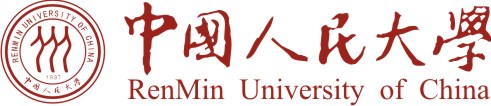 企业IPO新三板转板及并购重组实务研修班实务系统课程 资深实战专家 对接资本市场 助力企业腾飞【课程背景】2017年是中国资本市场监管、规范之年，随着IPO审核提速及“新三板转板”政策即将推出，使得IPO已成为2017年资本市场最火的主题之一。今年以来，证监会共计核发178家企业的IPO发行批文（其中主板91家，中小板31家，创业板56家），平均每月核发数量近40家！目前，已有超过400家新三板企业拟转板IPO，企业上市及转板后的高估值、高融资额、高流动性将使企业在资本市场得到加速发展。同时，近期证监会等监管部门连出重拳，针对市场上违法、违规行为加大了查处力度，面对强监管、重规范的宏观环境。企业如何IPO？新三板企业如何转板？上市公司如何合法合规并购重组？为帮助企业及相关机构了解我国资本市场的最新政策，掌握企业IPO、新三板转板及并购中的重点难点问题。使企业更加有效的利用资本市场，拓宽企业融资渠道，制定企业最佳上市挂牌方案和融资方案，提高企业上市融资能力，实现企业和资本成功对接。为此，特推出 “企业IPO、新三板转板及并购重组实务研修班”。【主办单位】中国人民大学培训学院【课程目标】本课程的目标是帮助拟上市和已挂牌企业高管迅速掌握企业IPO专业知识与实操技能，多方位接触优秀投行、券商、律师、会计师、投资机构等相关资源，构建高端人脉，优先获得项目融资路演、专家顾问咨询等一揽子服务机会。不仅传授企业对接资本市场运作思维及规范操作方法，并为企业实业增长给予系统的解决方案。【学员对象】◆各地政府上市办、金融办、工信局、中小企业局、科技局等有关部门负责人；◆创新型、创业型、成长型企业高管及拟上市企业CEO、CFO、董事会秘书等高管人员； ◆银行、证券、创业投资、投资基金等公司中高层管理者；◆会计师事务所、律师事务所、评估师事务所及研究咨询单位等中介服务机构高层管理人员；◆其他希望了解中小企业上市知识的各界人士。【课程设置】模块一：2017企业上市战略规划与IPO宏观环境分析    1、最新监管、新股发行及新三板转板政策解读；  2、国内中小企业与现行主板、创业板及新三板的现状与趋势分析；  3、IPO提速下的新三板转板趋势；  4、企业资本市场战略定位及顶层设计；   5、企业上市路径的选择与企业价值再造;模块二：多层次资本市场与企业多渠道融资  1、宏观经济形势、金融政策、法律法规与投融资现状；  2、国内外各类资本市场现状、未来发展趋势的比较与选择；  3、多层次资本市场概论与各层次资本市场上市条件；  4、企业资本战略筹划与实施及企业上市融资；  5、中国企业融资模式与融资方式的分析与选择；  6、IPO市场的制度性及投资机会与投资新三板的财富空间；模块三：企业上市前改制及重组与并购  1、企业改制重组的主要工作及上市辅导；  2、IPO项目准备与管理及尽职调查实务；  3、企业上市前股改实务与案例分析；  4、重大资产重组战略分析；  5、资产重组应注意的问题;  6、IPO估值体系建立；  7、企业并购重组交易方案设计与案例分析；    模块四：企业IPO实务与新三板转板  1、企业上市的条件、程序、时间周期与成本分析；  2、企业上市筹划、操作流程及案例分析；  3、企业IPO尽职调查内容及新三板转板安排；  4、IPO及新三板转板相关政策规定与制度安排；  5、新三板转板IPO流程、步骤与典型案例分析；  6、新三板转板一些特殊问题的解决（历史问题、三类股东问题、公司治理结构）；  7、IPO与新三板转板的审核要求及案例分析；模块五：企业IPO及新三板转板中财税处理与法律实务  1、企业上市各阶段主要财务工作及上市前财务处理技巧；  2、企业上市前在改制重组与资产评估涉及财税问题规划；  3、企业股权转让、资产注入涉税问题规划；  4、上市前主要财务指标分析及新三板转板的财务自查与财务调整;  5、企业上市财务原因被否典型案例分析;  6、股权融资及上市的主体资格、独立性与规范运营的相关法律问题；  7、企业发行上市审核理念与流程及发审委重点关注的法律问题；  8、IPO上市及新三板转板监管重点及法律问题规避、法务设计与各项上市材料法律意见；  9、法律原因被否企业上市法律解读典型案例分析;模块六：企业上市前后股权激励实务及方案设计  1、股权激励概念、作用及市场情形;  2、股权激励实施原则、误区;  3、股权激励模式及要点;  4、股权激励方案基本内容及操作细节;  5、股权激励案例分析、方案设计及落地;模块七：学员企业IPO及新三板转板答疑、路演与对接  1、学员企业答疑，解决学员企业IPO及新三板转板中遇到的各种问题。  2、学员企业IPO及新三板转板诊断与路演； 3、专家（包含投资人PE 、VC ，券商，律师，会计师等针对大家所关注的问题答疑，现场做项目融资路演辅导与对接）咨询并签订上市辅导意向协议和投融资协议。【授课老师】 ◆财政部、证监会、上交所、深交所、股转公司相关专家及政策制定者；◆知名证券公司（上市保荐人）、知名律师事务所、投资基金等资深专家；◆中国人民大学及北大、清华高校从事IPO教学及研究的相关专家。具体授课老师，报名后将在入学通知中明确。【课程特色】◆ 以有实操经验的业界专业人士授课为主，理论为辅，课程内容偏向落地与实用。◆ 大量的案例分析，深入剖析企业上市成功和失败的经验及教训。授课教师都有丰富的实操案例，亲身讲述第一手实操案例。◆ 全面透彻系统掌握投融资、并购、重组、改制和上市等资本运营与企业上市知识、方法和实战。同时对企业上市进行实战化培育，解决企业上市直通车问题。◆ 资源对接和结识人脉，可以对接资本运营和企业上市各环节资源，广泛结交资本运营与企业上市各环节人脉和精英，以及对接全国拟上市企业资源和投融资项目资源。◆ 为企业或机构做资本及上市各环节问题诊断，解决资本运营和企业上市实际问题。◆ 长期智库平台服务，参加培训后，可享有培训、咨询、人脉、资源等智库平台服务。【课程安排】上课地点：中国人民大学【课程费用】培训费：8800元／人(含培训费、讲义费、资料费、午餐、茶歇、证书费)。学员住宿自理,学校可协助统一安排，学员可以免费复训。 【付款方式】   户  名：中国人民大学账  号：0200 0076 0902 6400 244开户行：中国工商银行北京分行紫竹院支行汇款注明：“人大企业IPO实务操作研修班”**学员学费【证书颁发】完成全部课程学习，通过课程的考查合格者，可获得由中国人民大学教育培训管理办公室颁发《企业IPO新三板转板及并购重组实务研修班》结业证书，加盖人大培训学院、人大教育培训管理办公室章；证书统一编号，人大官网可查。 【入学程序】 报名时间：即日起开始报名，每期限定人数，报名从速，额满为止。学员填写报名表，将填好的报名表以传真或电子邮件方式提交，并及时致电确认。学员被录取后将学费汇入中国人民大学账户，学校收到学费后确定为正式学员。并发放入学报到须知，学员根据报到须知及时入学学习。报名表姓名性别出生日期专业学位职称毕业院校单位名称职位股票代码（上市）挂牌时间融资需求□有  □无联系手机电子信箱微信个人简历个人简历个人简历个人简历个人简历个人简历企业目前希望改进问题企业目前希望改进问题企业目前希望改进问题企业目前希望改进问题企业目前希望改进问题企业目前希望改进问题希望在本次学习中获得哪些收益或建议希望在本次学习中获得哪些收益或建议希望在本次学习中获得哪些收益或建议希望在本次学习中获得哪些收益或建议希望在本次学习中获得哪些收益或建议希望在本次学习中获得哪些收益或建议